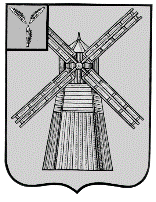 СОБРАНИЕ ДЕПУТАТОВПИТЕРСКОГО МУНИЦИПАЛЬНОГО РАЙОНАСАРАТОВСКОЙ ОБЛАСТИРЕШЕНИЕс.Питеркаот 11 апреля 2022 года                     					    №60-8О внесении дополнений в решение Собрания депутатов Питерского муниципального района от 30 сентября 2016 года №1-1В соответствии с Федеральным законом от 06.10.2003 г. №131-ФЗ "Об общих принципах организации местного самоуправления в Российской Федерации", руководствуясь Уставом Питерского муниципального района Саратовской области, в целях усовершенствования правового регулирования деятельности представительного органа местного самоуправления, Собрание депутатов Питерского муниципального района РЕШИЛО:1.Внести в решение Собрания депутатов Питерского муниципального района №1-1 от 30.09.2016 года (с изменениями от 23.03.2017 г. №8-23, от 23.05.2017 г. №9-11, от 20.11.2017 г.№16-25, от 14.02.2018 г.№19-9) «Об утверждении Регламента Собрания депутатов Питерского муниципального района» следующие дополнения:1.1.Главу 2 дополнить статьей 5.1. следующего содержания:«5.1.Порядок проведения очередных (внеочередных) заседаний Собрания депутатов Питерского муниципального района в дистанционной форме.1.В период введения на территории Питерского муниципального района или на территории Саратовской области режима повышенной готовности, режима чрезвычайной ситуации, ограничительных мероприятий (карантина), чрезвычайного или военного положения могут проводиться очередные (внеочередные) заседания Собрания депутатов в дистанционной форме с использованием систем видеоконференц-связи в режиме реального времени (далее - дистанционное заседание Собрания депутатов).2. Подготовка к дистанционному заседанию Собрания депутатов, внесение вопросов в Собрание депутатов, формирование повестки дня дистанционного заседания Собрания депутатов и включение в нее вопросов, рассмотрение вопросов и принятие решений на дистанционном заседании Собрания депутатов осуществляются в общем порядке, установленном настоящим Регламентом, с учетом особенностей, предусмотренных настоящей статьей.3. Председатель Собрания депутатов вправе включить в проект повестки дистанционного заседания Собрания депутатов вопросы, внесенные в Собрание депутатов в соответствии с требованиями положений ст.35 Регламента.В проект повестки дня дистанционного заседания Собрания депутатов не включаются вопросы, решения по которым в соответствии с Уставом Питерского муниципального района, настоящим Регламентом и иными муниципальными правовыми актами Собрания депутатов, принимаются тайным голосованием.По вопросам утвержденной повестки дня дистанционного заседания Собрания депутатов не может проводиться тайное голосование.6. Депутаты Собрания депутатов, принимающие участие в дистанционном заседании Собрания депутатов, используют собственные технические средства и должны иметь в системе видеоконференц-связи имя пользователя, позволяющее однозначно их идентифицировать. Перед началом заседания проводится проверка видео и аудио связи.Депутаты Собрания депутатов, принимающие участие в дистанционном заседании Собрания депутатов с использованием систем видеоконференц-связи в режиме реального времени, считаются присутствующими на заседании Собрания депутатов, при этом они должны иметь возможность участвовать в обсуждении вопросов, свободно выражать свою позицию, участвовать в голосовании.7. Докладчики по вопросам, включенным в повестку дистанционного заседания Собрания депутатов, принимают участие в дистанционном заседании Собрания депутатов с использованием систем видеоконференц-связи в режиме реального времени.Докладчики вправе принять участие в дистанционном заседании Собрания депутатов без использования систем видеоконференц-связи в режиме реального времени в случае фактического их нахождения в зале заседаний Собрания депутатов.8. Собрание депутатов и администрация Питерского муниципального района обеспечивают организационную и техническую поддержку участия в дистанционном заседании Собрания депутатов.9. Председательствующий в начале дистанционного заседания Собрания депутатов информирует депутатов Собрания депутатов о количестве депутатов Собрания депутатов, принимающих участие в работе дистанционного заседания Собрания депутатов.10. Председатель Собрания депутатов осуществляет постоянный фактический контроль наличия кворума на дистанционном заседании Собрания депутатов. В случае отсутствия кворума, необходимого для проведения заседания Собрания депутатов, секретарь заседания незамедлительно сообщает об этом председательствующему.11. Голосование проводится следующими способами:1) путем опроса председательствующим депутатов Собрания депутатов, участвующих в дистанционном заседании Собрания депутатов;2) путем поднятия депутатом Собрания депутатов руки;3) путем письменного голосования депутатом Собрания депутатов в чате дистанционного заседания Собрания депутатов.Депутаты Собрания депутатов вправе принять решение о голосовании иным способом.Решение о выборе способа голосования, а также о возможности сочетания нескольких способов голосования определяется голосованием перед утверждением повестки дистанционного заседания Собрания депутатов путем опроса председательствующим депутатов Собрания депутатов, участвующих в дистанционном заседании Собрания депутатов, и отражается в протоколе дистанционного заседания Собрания депутатов.При проведении голосования депутат Собрания депутатов голосует лично и самостоятельно обеспечивает соблюдение этого требования.Подсчет голосов осуществляется председательствующим.12. При выявлении сбоев в работе техники при проведении голосования посредством использования систем видеоконференц-связи в режиме реального времени, повлиявших на результаты голосования, по решению Собрания депутатов проводится повторное голосование.В случае ухудшения качества связи (соединения), отсутствия соединения депутат Собрания депутатов обязан незамедлительно сообщить об этом председательствующему любым способом.13. Если отсутствует техническая возможность установить соединение или в ходе дистанционного заседания Собрания депутатов происходит ухудшение качества связи (соединения), препятствующее дальнейшему его проведению в связи с отсутствием кворума, председательствующий вправе объявить перерыв или перенести дистанционное заседание Собрания депутатов. Данное решение отражается в протоколе дистанционного заседания Собрания депутатов.14. Техническое сопровождение проведения дистанционного заседания Собрания депутатов обеспечивается администрацией Питерского муниципального района.15.Дистанционные заседания с использованием систем видеоконференц-связи проводятся только при наличии технической возможности.".2.Настоящее решение вступает в силу с момента его официального опубликования в районной газете «Искра» и подлежит размещению на официальном сайте администрации Питерского муниципального района в информационно-телекоммуникационной сети «Интернет» по адресу: http://питерка.рф.Председатель Собрания депутатов Питерского муниципального районаГлава Питерского муниципального района                                     В.П.Андреев                                         А.А.Рябов